Dobra forma (dobraforma.ku.edu) Module 1.2 Завдання 2 Transcript Де мій...?Де моя...?Де мій...?Де мій...?Де моя...?Де моя...?This work is licensed under a  
Creative Commons Attribution-NonCommercial 4.0 International License. 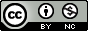 